Publicado en Madrid el 17/04/2024 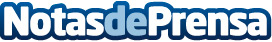 ANCERA abre las inscripciones de su 36 CongresoLa Asociación Nacional de Comerciantes de Equipos, Recambios, Neumáticos y Accesorios para Automoción (ANCERA) abre el proceso de inscripciones de su 36º Congreso, bajo el lema 'Inteligencia Sostenible'. El evento tendrá lugar los días 4 y 5 de junio de 2024 en MadridDatos de contacto:Lola BeltránANCERA678967349Nota de prensa publicada en: https://www.notasdeprensa.es/ancera-abre-las-inscripciones-de-su-36-congreso_1 Categorias: Nacional Automovilismo Madrid Andalucia Turismo Eventos Restauración Servicios Técnicos Otros Servicios Industria Industria Automotriz Otras Industrias http://www.notasdeprensa.es